Milí žáci 9. B,  teď už studenti,máme za sebou velmi náročné období, které pro vás  bylo ještě těžší než pro ostatní žáky. Devátý ročník bývá skvělý v tom, že po zkouškách v dubnu si všichni užívají to, že jsou přijati na školy, učivo je fajn, lehké, řeší se výlety, závěrečné večírky, chodí se na zábavné akce a je to prostě pohodový čas.Pro vás  to bylo období, kdy ze dne na den se vše změnilo, zůstali jste doma, nevěděli  jsme, kdy a jak budou zkoušky, učení ve škole  bylo nahrazeno distanční výukou, která někomu vyhovovala více, někomu méně a někomu vůbec. Museli jste ze dne na den mít zodpovědnost za plnění úkolů, museli jste si udělat program, rozvrh, donutit se ráno vstát, pracovat. Ne každému se to podařilo. O to více mě těšilo, kolik z vás to dalo výborně, byla jsem pyšná na to, jak šikovné a zodpovědné  mám žáky a dodávalo mi to energii.Zvládli jsme  pomocí distanční výuky probrat tělesa – kužel, kouli,  funkce – lineární, nepřímou úměru, kvadratickou, absolutní hodnotu i funkce goniometrické a dokonce i něco málo z finanční matematiky. Důležité učivo ke zkouškám, obvody, obsahy rovinných obrazců,  z těles krychle, kvádr, hranoly, válec a  jejich objem a povrch, jsme probrali ještě před zavřením školy. Od 11. května jsme dostali možnost připravovat se na zkoušky ve škole, sice jsme se nepotkali všichni, ale bylo to moc pěkné se vidět, i když jsme se učili a ne málo. Také už jsme se  dověděli, kdy budou zkoušky, bohužel jen jeden termín. Tedy opět velice náročné na nervy, které u takové zkoušky pracují na plné obrátky. V této chvíli, kdy  píšu tento  poslední pozdrav,  už máte zkoušky za sebou a už i víte, jak jste dopadli. Většině z vás se to podařilo, jak jste chtěli. Některým to nevyšlo dle představ, přestože jste do přípravy dali všechno, ale řešení se určitě najde a důležité je, že jste přípravu nepodcenili. Myslete na to, že tak těžké, jako jste to měli letos vy, to neměl ještě nikdo.Odpočívejte, užívejte léta a v září vykročte vstříc novým zážitkům, spolužákům a pedagogům tou správnou nohou.Jitka MaradováKontrola pracovního listu minulého týdne : 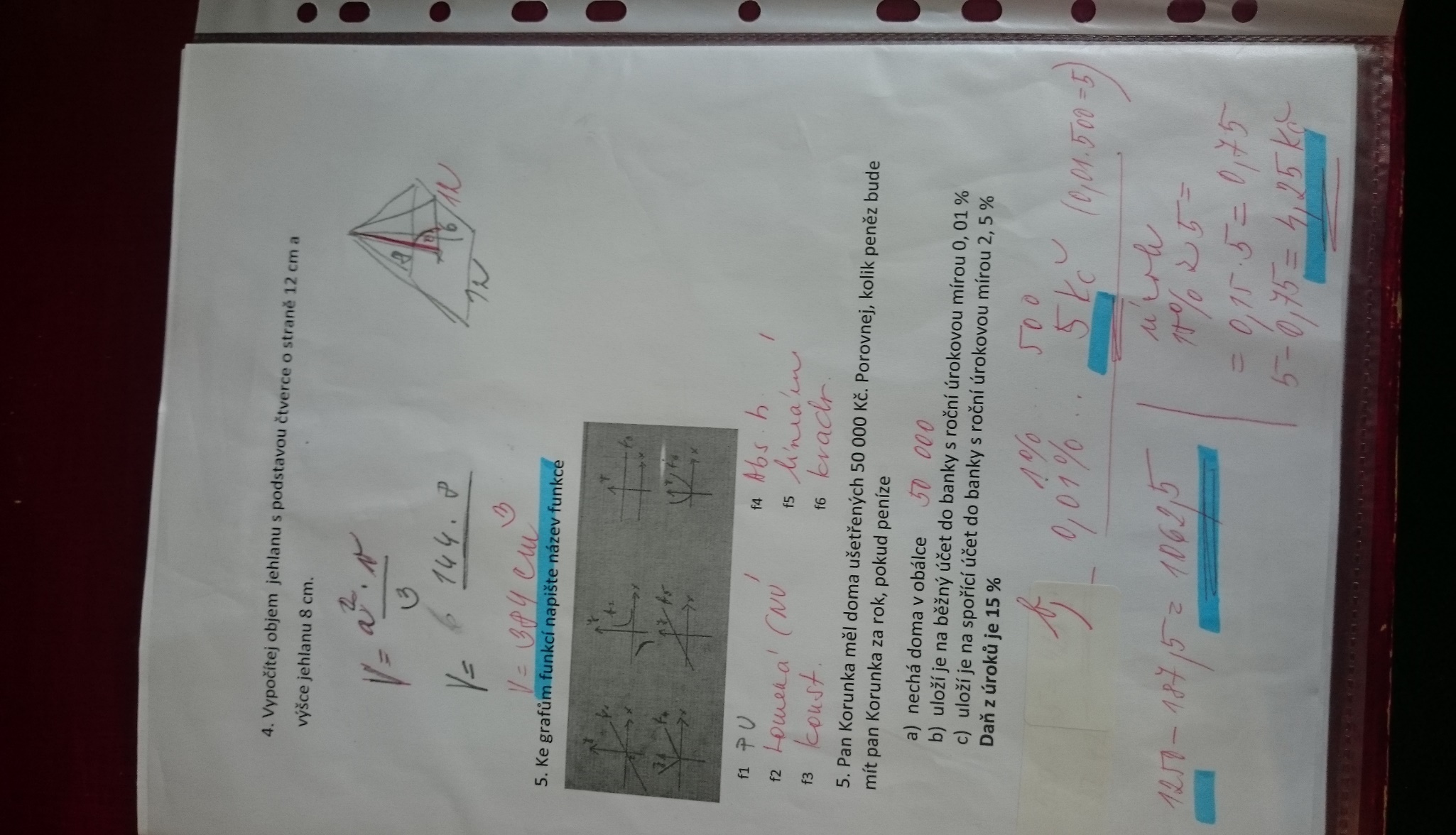 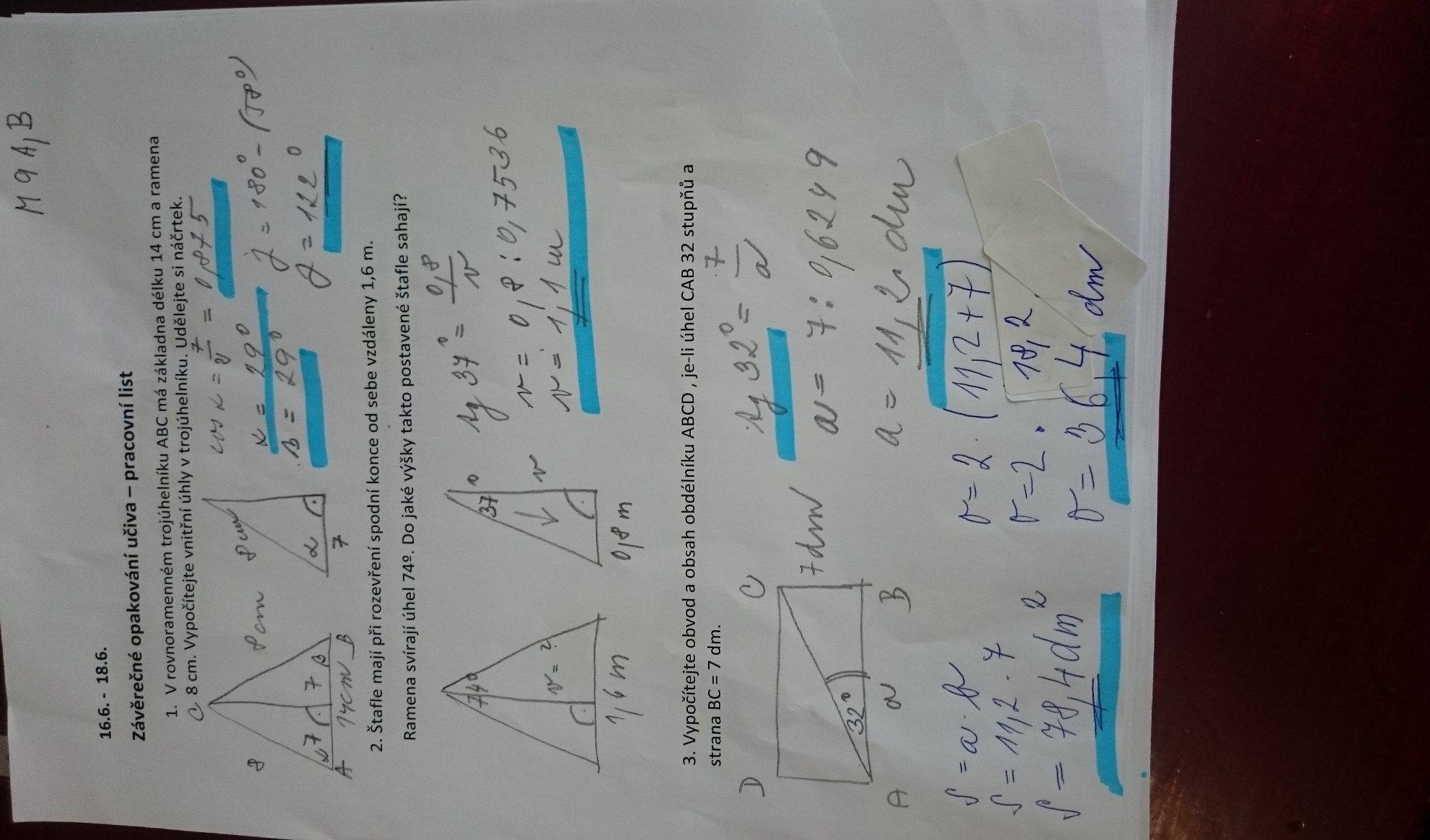 